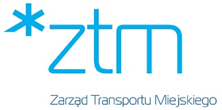 Formularz ofertowyNazwa Wykonawcy…………………………………………………………………………………….………………………………………………………………………Siedziba Wykonawcy.…………………………………………………………………………..……………………………………………………………………………Regon: .....................................................     NIP: ..................................................   KRS: .........................................................Tel .............................................................................................   Fax ...........................................................................................Adres do korespondencji…………………………………………………………………………………………….…………………..………………………………. Osoba wskazana  do kontaktu z Zamawiającym: (Imię, Nazwisko): …………………………….………………………………………. Tel ............................................      Fax ....................................... e-mail ……………………….……………………….………..……………………Nawiązując do składania ofert w postępowaniu realizowanym w trybie zapytania ofertowego na:Wykonanie usługi stałego serwisu technicznego, administrowania, przeglądów, napraw gwarancyjnych            i pogwarancyjnych systemów teletechnicznych, systemu sygnalizacji pożaru oraz zainstalowanych urządzeń i sprzętu w siedzibie Zarządu Transportu Miejskiego w Poznaniu od dnia 1 stycznia 2024 roku     do dnia 31 grudnia 2024 roku.Zobowiązujemy się zrealizować Przedmiot zamówienia zgodnie z poniższym zestawieniem cenowym:Tab. APodana przez nas cena ofertowa wynika z poniższej specyfikacji:Tab. BTab. COświadczamy, że znajdujemy się w sytuacji ekonomicznej i finansowej zapewniającej wykonanie zamówienia.Oświadczamy, że posiadamy wiedzę i doświadczenie niezbędne do właściwego wykonania zamówienia.Oświadczamy, że oferowane stawki uwzględniają wszystkie koszty związane z realizacją przedmiotu zamówienia oraz nie ulegną zwiększeniu w toku realizacji zamówienia i nie będą podlegały waloryzacji      w okresie realizacji zamówienia.Oświadczamy, że zapoznaliśmy się z systemami zainstalowanymi na terenie budynku Zarządu Transportu Miejskiego w Poznaniu, ul. Matejki 59 i posiadamy autoryzację producentów do ich obsługi serwisowej.Oświadczamy, że zapoznaliśmy się z Zapytaniem Ofertowym oraz załącznikami do Zapytania, uzyskaliśmy wszelkie informacje oraz wyjaśnienia niezbędne do przygotowania oferty i nie wnosimy zastrzeżeń.Zobowiązujemy się do zawarcia Umowy w terminie i miejscu wskazanym przez Zamawiającego.Akceptujemy stosowaną przez ZTM metodę podzielonej płatności (w rozumieniu ustawy z dnia                     11 marca 2004 r. o podatku od towarów i usług) oraz warunki określone przez Zamawiającego 
w Zapytaniu Ofertowym, jednocześnie oświadczamy, iż dokumentem księgowym wystawianym 
za zrealizowane zamówienie jest faktura VAT  z  21-dniowym terminem płatności..........................., dnia …..……....2023 r.	                      .................................................................................                          		     pieczęć i podpis upoważnionego przedstawiciela WykonawcyMiesięczny ryczałt za wykonanie usługi administrowania i wykonanie niezbędnych przeglądów(wartość Razem z Tab. B, kol. G cena usługi podzielona przez 12) w kwocie brutto     Cena jednostkowa roboczogodziny dla prac dodatkowych rozliczanych wg nakładu pracy, stawka roboczogodziny dla usług teletechnicznych (wartość z Tab. C, kol. G ogółem wartość  podzielona przez 30) w kwocie brutto     ABCDEFGLp.Rodzaj systemu/instalacjiCzęstotliwość przeglądówUsługa administracyjnaCena usługi netto [w zł]za okres 12 miesięcyStawka podatku VATCena usługi brutto         [w zł]za okres 12 miesięcy1Telewizja przemysłowa CCTVkwartalnyTAK2Sieć komputerowarocznyNIE3System przeciwpożarowy + System oddymianiakwartalnyTAK4Stałe urządzenia  gaśnicze SUG (Serwerownia Parter, IV Piętro)co najmniej raz na 6 m-cyTAK5Kontrola Dostępu + Rejestracja Czasu PracykwartalnyTAK6AlarmowyrocznyTAK7DomofonyrocznyTAK8Sala konferencyjna Audio-VideorocznyTAK9PrzywoławczyrocznyTAK10Awaryjne/ewakuacyjne oświetlenie oraz ppoż. wyłączniki prądurocznyTAK11Główne wyłączniki prądurocznyTAKRazemRazemMiesięcznie ryczałt(wartość „Razem” z kol. G -cena usługi brutto podzielona przez 12)  Miesięcznie ryczałt(wartość „Razem” z kol. G -cena usługi brutto podzielona przez 12)  Miesięcznie ryczałt(wartość „Razem” z kol. G -cena usługi brutto podzielona przez 12)  Miesięcznie ryczałt(wartość „Razem” z kol. G -cena usługi brutto podzielona przez 12)  ABCDEFGLp.Przedmiot zamówieniaCena jednostkowa netto (w zł)Szacunkowa ilość godzin prac dodatkowychOgółem wartość netto (w zł)            (kol C x D)Stawka podatku VAT (w %)Ogółem wartość brutto       
(w zł)            (kol E x F)1Roboczogodzina dla prac dodatkowych rozliczanych wg nakładu pracy30Cena jednostkowa roboczogodziny                                                                                                       (Ogółem wartość brutto z kol. G podzielona przez 30)       Cena jednostkowa roboczogodziny                                                                                                       (Ogółem wartość brutto z kol. G podzielona przez 30)       Cena jednostkowa roboczogodziny                                                                                                       (Ogółem wartość brutto z kol. G podzielona przez 30)       Cena jednostkowa roboczogodziny                                                                                                       (Ogółem wartość brutto z kol. G podzielona przez 30)       